		Werkjaar 2023-2024 semester 2 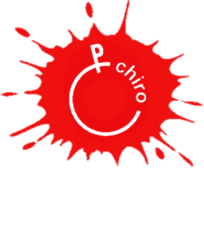 Niet-te-missen-chiroweetjes:Elke chironamiddag om 16 uur is het zover: vieruurtje natuurlijk! Iedereen mag dan zijn eigen koekje en drankje meebrengen. Het lidgeld bedraagt €40. Gelieve dit te storten naar BE53 8538 6707 5453Ribbels Noa Camacho 								0468 28 91 80Elle Goethals									0468 21 91 73Lotte Mus 									0468 21 37 65Louise Campe									0468 02 83 40SpeelclubsLaura Fossaert								0492 17 98 83Camille Van Den Eeckhout						          0470 86 36 41Anouk Brusselle								0479 15 07 05Abi Buyssens 									0493 04 95 36KwiksAmélie De Maesschalck							0468 31 17 53Bente Calcoen								0468 20 99 08Britt Brusselle 								0460 96 68 56Kiara De Prest 								0472 64 93 54Tippers Mayté Van Den Eeckhout 						0499 72 34 78Janne Goethals								0475 24 93 70TiptiensEllis Costers									0489 97 94 46Emma Maes 									0473 57 60 17Aspi’sDina Derudder								0470 90 13 31Luca Muys									0495 69 08 49Volwassen Begeleider (VB)Miet Snauwaert		miet.snauwaert@chirostrita.be 		0474 44 68 44Hoofdleiding Janne Goethals		leiding.chirostrita@gmail.com 		0475 24 93 70Abi Buyssens 			leiding.chirostrita@gmail.com 		0493 04 95 3620/01Activiteit 14u-17u27/01KWIS! (Jullie kunnen zich inschrijven om deel te nemen aan onze kwis)03/02Activiteit 14u-17u10/03Activiteit 14u-17u16/02-18/02Kwiksweekend (voorlopige data, kan nog aangepast worden)24/02Activiteit 14u-17u09/03Hasta La Pasta 23/03Activiteit 14u-17u30/03Activiteit 14u-17u06/04Activiteit 14u-17u13/04Activiteit 14u-17u Vriendinnetjesdag! Neem allemaal zoveel mogelijk vriendinnetjes mee naar de activiteit!+ infoavond kamp 2024 (na de activiteit)21/04Gewestactiviteit (verdere info volgt)28/04Familiedag! Neem allemaal jullie ouders, broers en zussen mee naar de activiteit!04/05Activiteit 14u-17u11/05Activiteit 14u-17u11/07-21/07BIVAK 2024!